INDICAÇÃO Nº  2216/10“A possibilidade de se instalar uma placa indicativa na SP 306, na entrada do Sindicato dos Metalúrgicos e nos bairros Vale das Cigarras, Recanto Paraíso, Cruzeiro do Sul e Caiúbi”.                         INDICA ao senhor Prefeito Municipal, na forma regimental, determinar ao setor competente que se possível coloque placa indicativa na SP 306 na entrada do Sindicato dos Metalúrgicos e nos bairros: Vale das Cigarras, Recanto Paraíso, Cruzeiro do Sul e Caiúbi. Justificativa:.          Munícipes procuraram este vereador, solicitando que seja instalada uma placa indicativa na entrada nos locais acima descritos, uma vez que alegam não ter nenhuma orientação aos motoristas, pois, muitos que precisam ir nesses locais encontram dificuldades de localizar a entrada. No entanto com uma placa indicativa solucionaria o problema. Plenário “Dr. Tancredo Neves”, em 21 de julho de 2010.DUCIMAR DE JESUS CARDOSO“KADU GARÇOM”-Vereador-                          JUCA BORTOLUCI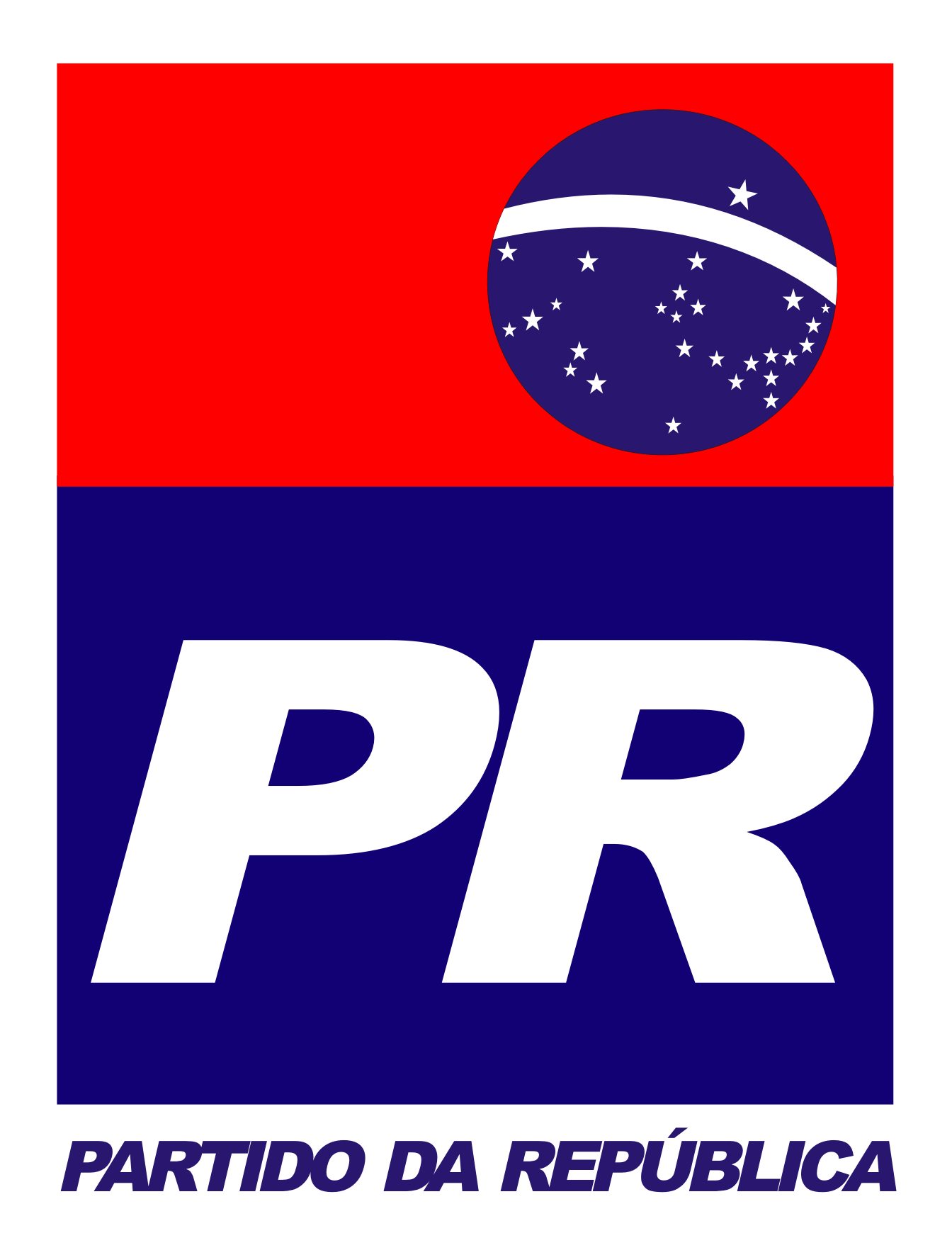                                                -Vereador-                                                        JOSÉ LUIS FORNASARI                                                  -Vereador-